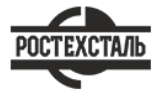 ГОСТ 25404-90Пластины твердосплавные напаиваемые типа 15. Конструкция и размерыСтатус: действующийВведен в действие: 1993-07-01Подготовлен предприятием ООО «Ростехсталь» - федеральным поставщиком металлопрокатаСайт www.rostechstal.ru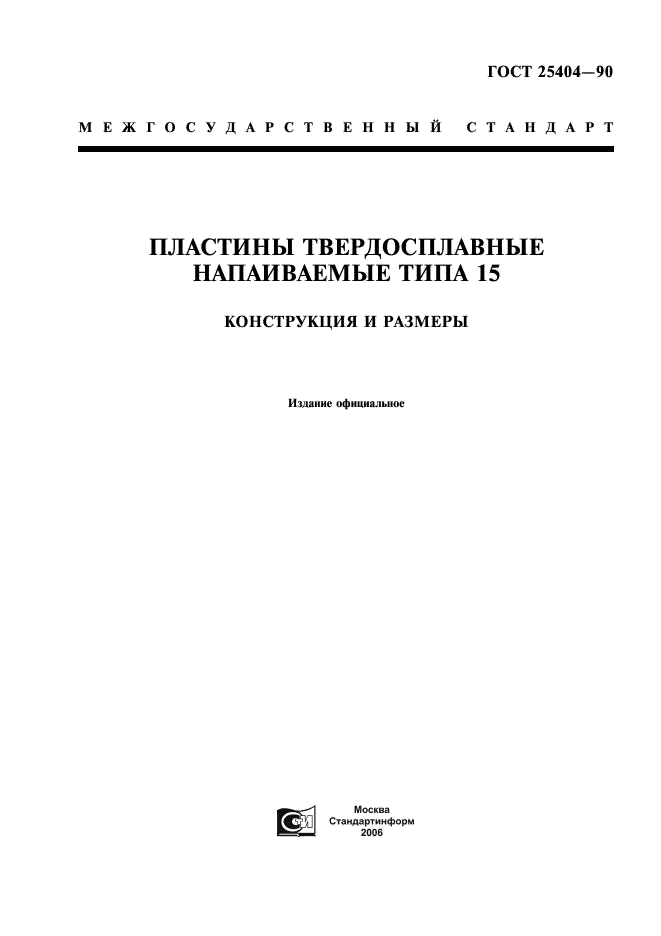 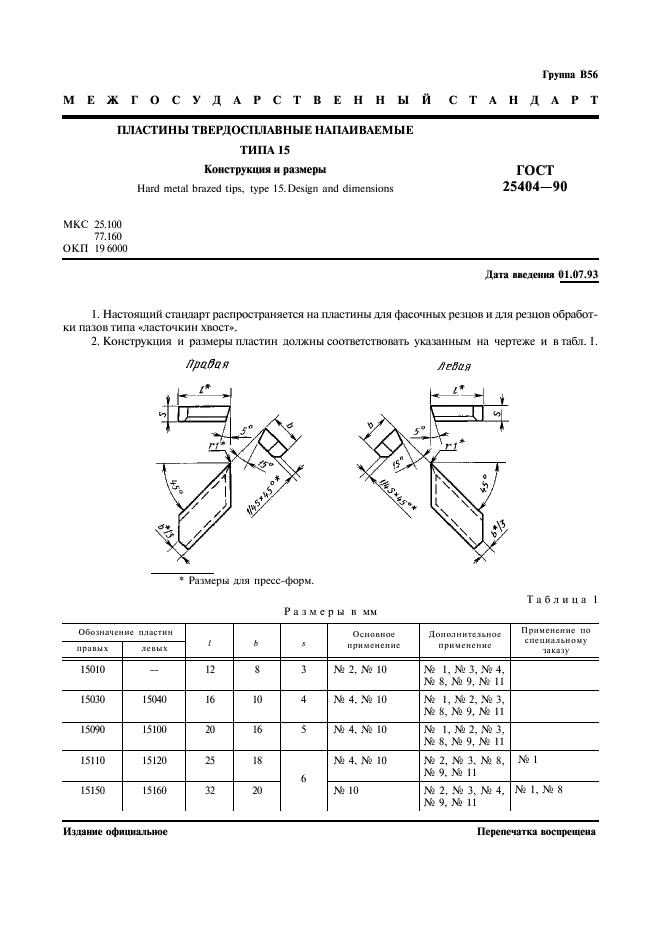 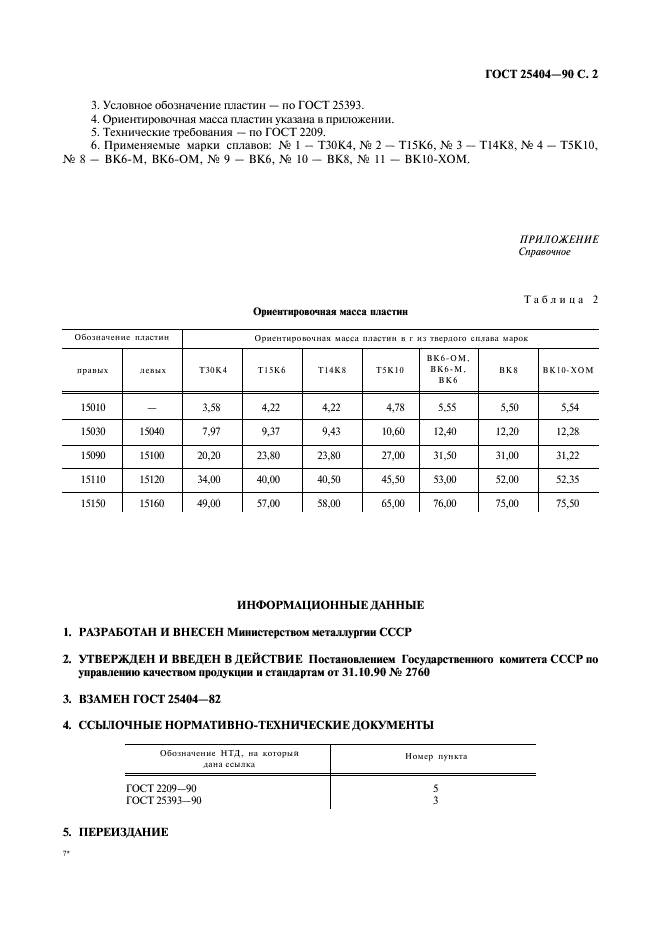 